PKP Polskie Linie Kolejowe S.A.
Biuro Komunikacji i PromocjiZespół Rzecznika prasowegoul. Targowa 74 03-734 Warszawatel. + 48 22 473 30 02tel. kom. + 48 662 114 900rzecznik@plk-sa.pl www.plk-sa.pl Sosnowiec, 29 października 2018 r. Informacja prasowaBezpieczna droga nad torami na odcinku Jaworzno Szczakowa – Trzebinia Nowy wiadukt drogowy w Jaworznie zastąpił przejazd kolejowo- drogowy na linii 
Kraków - Katowice i usprawnił komunikację w mieście. Na stacji Jaworzno-Szczakowa, podróżni korzystają już z nowego peronu. Powstają dwa bezkolizyjne skrzyżowania. 
To efekt modernizacji linii E30 na odcinku Jaworzno Szczakowa – Trzebinia, na którą przeznaczono 296 mln zł. Projekt współfinansowany jest ze środków UE.W Jaworznie sprawniej i bezpieczniej przez wiadukt Od dziś inwestycja na odcinku Jaworzno Szczakowa – Trzebinia znacznie usprawni system komunikacji w Jaworznie. Zwiększy się poziom bezpieczeństwa w ruchu kolejowym i drogowym. Wiadukt drogowy w Jaworznie, w dzielnicy Pieczyska zastąpił przejazd kolejowo – drogowy 
w ciągu ul. Ks. Mroczka i Sobieskiego. Obiekt ma 39 m długości i 11 m szerokości. Jezdnię na wiadukcie tworzą dwa pasy ruchu, każdy po 3,50 m. Zamontowane są również bariery zabezpieczające. Wartość inwestycji to ok.15 mln zł.Zmienia się stacja Jaworzno SzczakowaNa stacji podróżni już korzystają z nowego peronu nr 3. Przebudowywany jest peronu nr 2, który również będzie podwyższony, co znacznie ułatwi wsiadanie i wysiadanie z  pociągów. 
Nowa 200 m wiata, nowe oświetlenie, ławki, gabloty informacyjne oraz czytelne oznakowanie 
i nagłośnienie zapewnią podróżnym oczekiwany komfort obsługi. Dla osób o ograniczonej możliwości poruszania się znacznym udogodnieniem będzie winda. Prace w stacji 
Jaworzno Szczakowa zakończą się w I kwartale 2019 r. Wiadukty i przejścia zwiększą bezpieczeństwo Kontynuowane są prace przy budowie wiaduktu drogowego w Jaworznie w ciągu
ul. Bukowskiej oraz w Balinie. Obiekty zwiększą poziom bezpieczeństwa ponieważ zastąpią przejazdy kolejowo - drogowe. Na stacji Jaworzno Ciężkowice trwa budowa przejścia pod torami oraz nowego peronu. 
Na przystanku w Balinie budowana jest kładka dla pieszych oraz nowy peron. Przystanki w Jaworznie Ciężkowicach i Balinie będą przebudowane i lepiej wyposażone. Zapewnione będą warunki obsługi osób o ograniczonych możliwościach poruszania się. W nowoczesne urządzenia sterowania ruchem kolejowym zostało wyposażone lokalne centrum sterowania (LCS) w rozbudowanej nastawni na stacji Jaworzno Szczakowa. Komputerowe urządzenia już zapewniają bezpieczne sterowanie ruchem kolejowym na odcinku Jaworzno Szczakowa – Trzebinia. Nowe pomieszczenia i wyposażenie, poprawiły warunki pracy dyżurnych ruchu. Szybsza i sprawniejsza podróż do KrakowaModernizacja linii E30 na odcinku Jaworzno Szczakowa – Trzebinia przebiega zgodnie 
z harmonogramem. Dzięki modernizacji zwiększy się przepustowość linii, a dostosowanie jej do prędkości 160 km/h znacznie skróci czas przejazdu m.in. na trasie Katowice – Kraków. Przebudowa stacji i przystanków osobowych, wymiana torów, sieci trakcyjnej i urządzeń sterowania ruchem kolejowym zwiększa i bezpieczeństwo i komfort podróży a także przyczynia się do sprawnego przewozu towarów w regionie. Prace na odcinku Jaworzno Szczakowa – Trzebinia obejmują 15 km linii kolejowej, 33 obiekty inżynieryjne, a także 2 przejazdy kolejowo – drogowe. Zakończenie prac planowane jest
 w III kwartale 2019 r. Wartość modernizacji to 296 mln zł netto.Na linii Katowice – Kraków zakończenie wszystkich prac planowane jest w 2020 r. Wówczas najszybsze pociągi pokonają trasę w ok. 1 godzinę. Wartość projektu Katowice - Kraków 
to ok. 2 mld zł netto. Projekt na linii E30 Katowice – Kraków realizowany jest w ramach unijnego instrumentu finansowego CEF „Łącząc Europę”. Dodatkowe informacjeJacek KarniewskiZespół prasowy PKP Polskie Linie Kolejowe S.A.rzecznik@plk-sa.pl694 480 192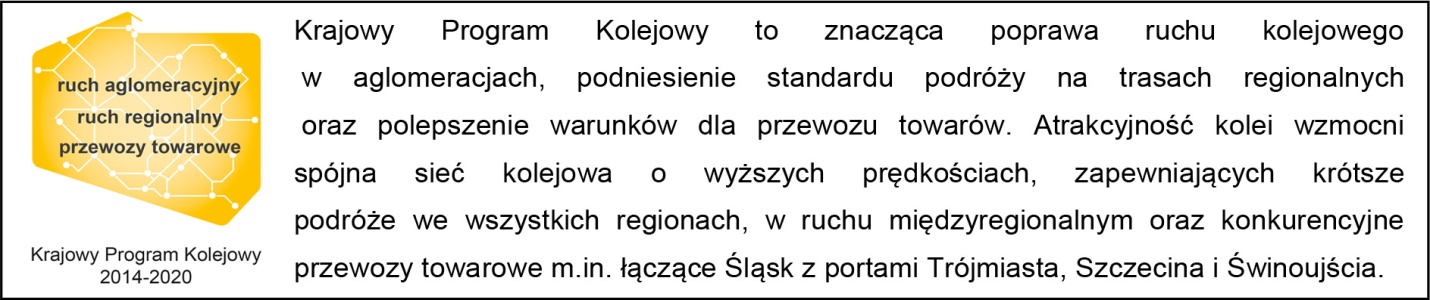 ,,Wyłączną odpowiedzialność za treść publikacji ponosi jej autor. Unia Europejska nie odpowiada 
za ewentualne wykorzystanie informacji zawartych w takiej publikacji”